Наша миссияОдна из основных задач Туринского политехнического университета в Ташкенте - интеграция образовательного, научного и производственного процессов, а также подготовка высококвалифицированных специалистов для развития машиностроительной и автомобильной отраслей нашей страны. Также ускорение прогресса вуза как одного из лидеров в развитии науки и инноваций в Узбекистане.Главные ценностиПредоставление нашим студентам возможности реализовать свои академические и профессиональные увлечения в университете, который является разнообразным, гостеприимным и инклюзивным для всех студентов, преподавателей и сотрудников.Предлагать широкие и сбалансированные академические программы, которые взаимно подкрепляют друг друга и делают упор на высокое качество и творческое обучение на уровне бакалавриата, магистратуры, профессионального и последующего образования. Генерировать новые знания с помощью широкого спектра научных, исследовательских и творческих усилий, которые создают основу для решения насущных и долгосрочных потребностей общества. Укреплять культурное взаимопонимание за счет возможностей изучения языков, культур и последствий социальных, политических, экономических и технологических изменений, а также за счет поощрения обучения, научных исследований за пределами кампуса и за рубежом.Поддерживать уровень совершенства и стандартов во всех программах, которые придадут им национальное и международное значение. 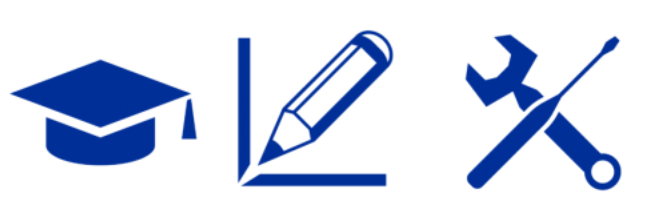 ОБРАЗОВАНИЕВысшее образование - это самая крепкая и надежная лестница к благополучному и успешному будущему!НАУКАСегодняшняя наука - это технология завтрашнего дня!ПРОИЗВОДСТВОИнтеллектуальный капитал - самый ценный из всех факторов производства!